All aboard to the North Pole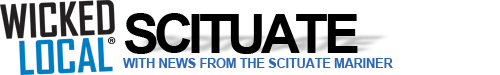 Posted Dec 07, 2011Scituate — The fourth annual North Pole Express was sponsored by the C.O.R.S.E. Foundation (Community of Resources for Special Education) and S.H.O.R.E. (Scituate High Opportunities and Resources for Education).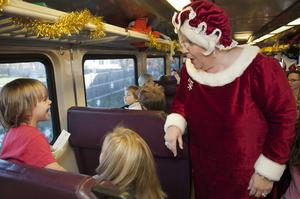 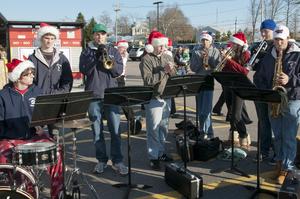 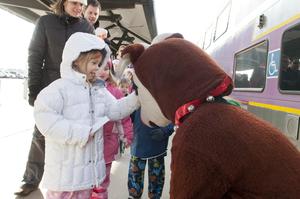 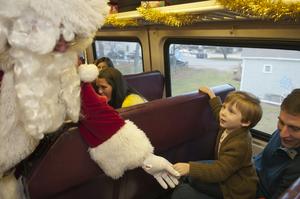 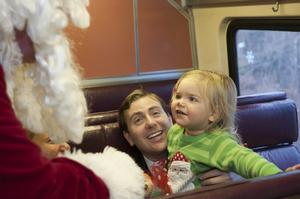 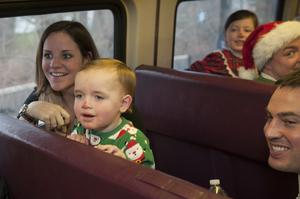 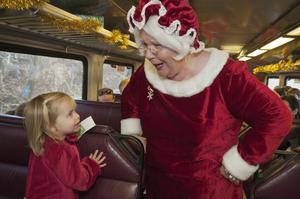 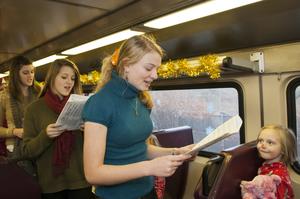 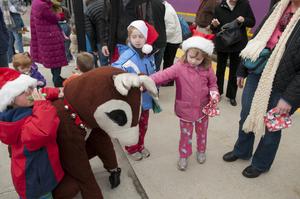 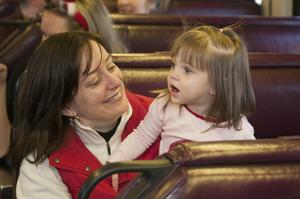 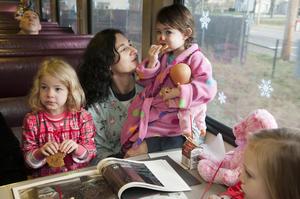 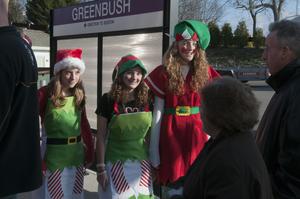 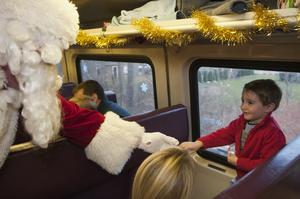 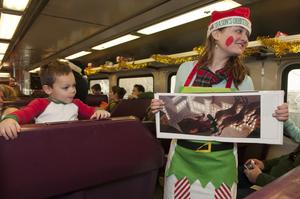 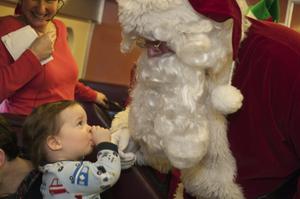 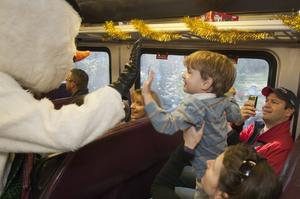 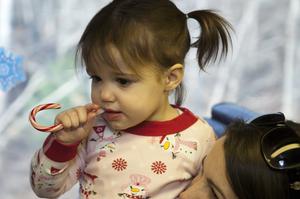 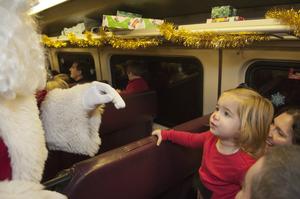 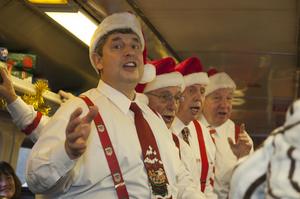 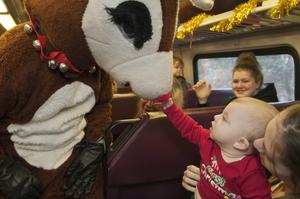 